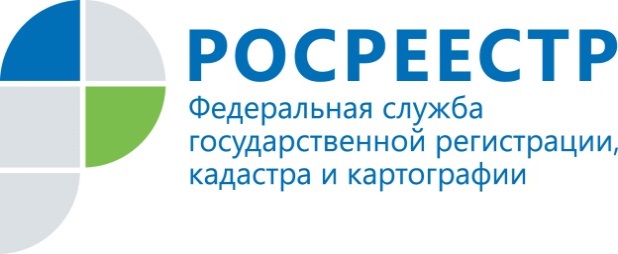                                     ПРЕСС-РЕЛИЗПресс-служба УправленияРосреестра по Приморскому краю+7 (423) 245-49-23, доб. 1085
25press_rosreestr@mail.ru690091, Владивосток, ул. Посьетская, д. 48Приморье - в топ-5 регионов-лидеров «гаражной амнистии»Владивосток, 25.05.2022. – Росреестр информирует: за первые семь месяцев действия «гаражной амнистии» (с 1 сентября 2021 г. по 31 марта 2022 г.) в России успели зарегистрировать около 30 тысяч объектов недвижимости по «гаражной амнистии», среди них -  более 16 тысяч земельных участков и 12, 7 тысяч гаражей.  Согласно статистике ведомства, Приморье -  в лидерах: в упрощенном порядке за указанный период больше, чем здесь, гаражей было зарегистрировано только в Омской области, Республике Татарстан, Свердловской и Тверской областях.Напомним, недавно Управление Росреестра по Приморскому краю сообщало о том, что по данным на 20 мая общее количество гаражей в крае, в отношении которых осуществлены государственный кадастровый учет или государственная регистрация прав в рамках «гаражной амнистии» -  уже почти 850; количество земельных участков – более 650.«Оформление объектов в рамках «гаражной амнистии» - работа, которая важна и для самих владельцев гаражей, и для государства, -- говорит заместитель министра имущественных и земельных отношений Приморского края Олег Топчиенко. – Успех реализации Закона зависит также от всех сторон: и самих автовладельцев, и органов местного самоуправления, и Росреестра. Отрадно видеть, что Приморье -  в числе лидеров. «Гаражная амнистия» набирает обороты, и хочется надеется, что наш край будет поддерживать этот высокий темп в течение всего срока действия упрощенного порядка оформления собственности».Закон о «гаражной амнистии» вступил в силу в России 1 сентября 2021 года. Россияне могут оформить в собственность гаражи по упрощенной схеме, но только если земля под ними находится в государственной либо муниципальной собственности. «Амнистия» будет действовать до 1 сентября 2026 года в отношении объектов капитального строительства, возведенных до 30 декабря 2004 года, когда вступил в силу Градостроительный кодекс.                 О РосреестреФедеральная служба государственной регистрации, кадастра и картографии (Росреестр) является федеральным органом исполнительной власти, осуществляющим функции по государственной регистрации прав на недвижимое имущество и сделок с ним, по оказанию государственных услуг в сфере ведения государственного кадастра недвижимости, проведению государственного кадастрового учета недвижимого имущества, землеустройства, государственного мониторинга земель, навигационного обеспечения транспортного комплекса, а также функции по государственной кадастровой оценке, федеральному государственному надзору в области геодезии и картографии, государственному земельному надзору, надзору за деятельностью саморегулируемых организаций оценщиков, контролю деятельности саморегулируемых организаций арбитражных управляющих. Подведомственными учреждениями Росреестра являются ФГБУ «ФКП Росреестра» и ФГБУ «Центр геодезии, картографии и ИПД». В ведении Росреестра находится АО «Ростехинвентаризация – Федеральное БТИ.